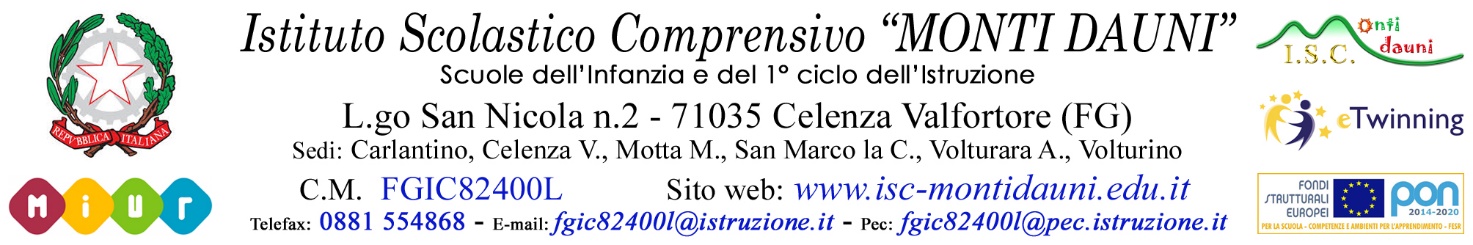 Circolare. n. 90								                                                                                                              AL SITO WEB                                                                                                              AL PERSONALE DOCENTE                                                                                                              AL PERSONALE ATA                                                                                                              AI GENITORI                                                                                                                             LORO SEDIOggetto: ASSEMBLEA SINDACALE DEL 13/05/2021.    Si comunica che è stata indetta un’Assemblea Sindacale che si terrà in orario di servizio, dalle ore 11,00 alle ore 13,00 di Giovedì 13 MAGGIO 2021.   Per poter consentire allo scrivente di comunicare alle famiglie eventuali modifiche nell’orario delle attività didattiche e/o la sospensione parziale o totale del servizio, il personale in indirizzo è invitato a comunicare la propria volontà di aderire o non aderire all’Assemblea Sindacale, alla segreteria della scuola, entro le ore 12.00 del 10 Maggio 2021.   Si ricorda che la comunicazione dell’adesione è obbligatoria.Gli insegnanti in servizio nelle varie classi provvederanno a curare che venga divulgato il seguente comunicato alle famiglie:Sarà cura degli insegnanti della classe accertarsi tempestivamente che siano state apposte le firme per presa visione del comunicato alle famiglie.        Si ringrazia per la collaborazione Celenza Valfortore 05/05/2021                                                                                                                      IL DIRIGENTE SCOLASTICO                                                                                                                            Prof. Matteo Capra                                                                                                                                (Firma autografa sostitutiva a mezzo stampa,                                                                                                                                 ai sensi dell’art.3, comma 2 del D.Lgs n. 39/93)GIOVEDI’ 13/05/2021, A CAUSA DELL’ASSEMBLEA SINDACALE, POTREBBE NON ESSERE GARANTITO IL REGOLARE SVOLGIMENTO DELLE LEZIONI. QUANTO SOPRA SI INTENDE SALVO REVOCA DELL’ASSEMBLEA SINDACALE. ALLA PRESENTE SI ALLEGA CICOLARE DELLA FEDERAZIONE SINDACALE CISL SCUOLA, LINK E ORDINE DEL GIORNO.                                                                                                                          IL DIRIGNTE SCOLASTICO 